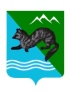 ПОСТАНОВЛЕНИЕАДМИНИСТРАЦИИ СОБОЛЕВСКОГО МУНИЦИПАЛЬНОГО     РАЙОНА КАМЧАТСКОГО КРАЯсентябрь 2021                             с.Соболево                            №АДМИНИСТРАЦИЯ ПОСТАНОВЛЯЕТ:         1.Внести в приложение 2 к постановление администрации Соболевского муниципального района Камчатского края от 10.10.2019 года № 300 «О Бюджетной комиссии в  Соболевском сельском поселении при администрации Соболевского муниципального района»          1.1. Утвердить состав Бюджетной комиссии в  Соболевском сельском поселении при администрации Соболевского муниципального района  » в новой редакции согласно приложению 1 к данному постановлению.            3.Управлению делами администрации Соболевского муниципального района направить настоящее постановление для опубликования в районной газете «Соболевский вестник»  и разместить  на официальном сайте  в информационно-коммуникационной сети Интернет.           4. Настоящее постановление вступает в силу после  его официального опубликования (обнародования).    Глава Соболевского муниципального района                                В.И Куркин		Приложение 1 к постановлению  администрации Соболевского муниципального района   от  _________ № _____«Приложение №2 к постановлению  администрации Соболевского муниципального района   от 10.10.2019 №300 Состав
Бюджетной комиссии Соболевского сельского поселения       при администрации Соболевского муниципального районаО внесении изменений в постановление администрации Соболевского муниципального района Камчатского края от 10.10.2019 года № 300 «О Бюджетной комиссии в  Соболевском сельском поселении при администрации Соболевского муниципального района»           В целях уточнения состава Бюджетной комиссии В Соболевском сельском поселении при Администрации Соболевского муниципального районаКуркин Василий ИвановичГлава Соболевского муниципального района Камчатского края, председатель комиссии;Колмаков Анатолий ВикторовичЗаместитель главы администрации Соболевского муниципального района, руководитель комитета по  экономике, ТЭК, ЖКХ и управлению муниципальным имуществом  администрации Соболевского муниципального района  - заместитель председателя комиссии;Дранивская Анна ЕвстахиевнаРуководитель управления  делами администрации Соболевского муниципального района, секретарь комиссии;Члены комиссии:Борисова Татьяна МихайловнаКуркина Нина Николаевна 	Сысоев Олег НиколаевичНачальник отдела прогнозирования, экономического анализа, инвестиций и предпринимательства в комитете по  экономике, ТЭК ,ЖКХ и управлению муниципальным имуществом  администрации Соболевского муниципального района Руководитель управления образования и молодежной политики  администрации Соболевского муниципального районаНачальник отдела  имущественных и земельных отношений, градостроительства в комитете по  экономике, ТЭК ,ЖКХ и управлению муниципальным имуществом  администрации Соболевского муниципального района Спешнева Светлана ВалентиновнаРуководитель комитета по бюджету и финансам администрации Соболевского муниципального районаСафонова Анастасия ВладимировнаВРИО Заместителя главы администрации Соболевского муниципального районаСапожков Владимир ИвановичПредседатель комитета по депутатской этике, Регламенту и процедурным вопросам Собрания депутатов Соболевского сельского поселения (по согласованию).